Morsø Sejlklub & Marina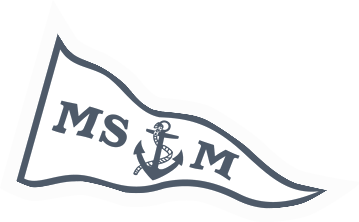 ADGANGSKORT TIL ORDINÆR GENERALFORSAMLING 22. FEBRUAR 2017.UDFYLD OG MEDBRING DENNE ADGANGSBILLET TIL GENERALFORSAMLINGEN.OMBYTTES TIL STEMMESEDLER VED INDGANGEN.KOM I GOD TID.Medlemsnr.______________Navn_______________________________________________________________________________                                        Udfyldes med blokbogstaverE-mail:   _________________________________________________________________                